Publicado en Madrid, Barcelona, Mallorca el 19/07/2018 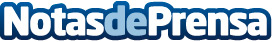 Repara tu Deuda firma un convenio con la Asociación Profesional de la Guardia CivilCon este convenio, Repara tu deuda quiere facilitar el acceso a los miembros de este colectivo de la Guardia Civil a nivel nacionalDatos de contacto:David Guerro655956735Nota de prensa publicada en: https://www.notasdeprensa.es/repara-tu-deuda-firma-un-convenio-con-la Categorias: Nacional Derecho Finanzas Sociedad http://www.notasdeprensa.es